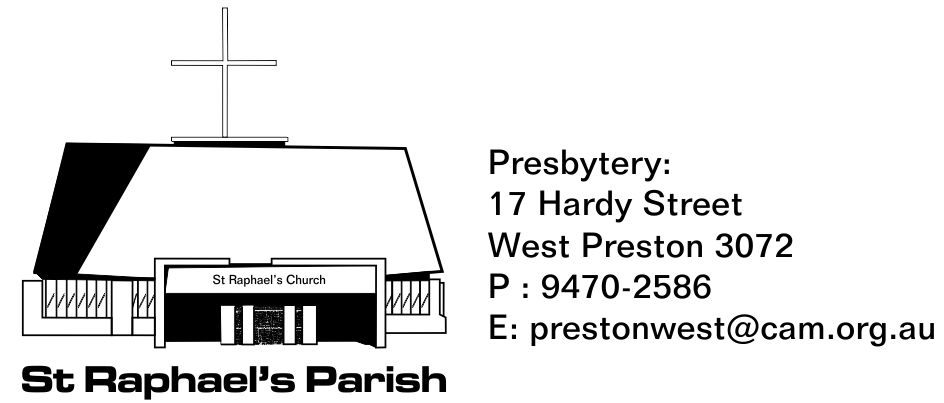 MARRIAGE APPLICATION FORM – Please complete and return to the Parish Office: Documents required: For celebrating priest: Birth certificate or passport, Baptism certificate, Confirmation details Permission/Freedom to Marry letter (when marriage takes place outside Parish of residence). Marriage offering to Priest: $300.Fee for use of Church (if applicable): $300 (payable prior to the date of marriage). This fee does not include flowers or organist’s fee. GROOM:BRIDE:Surname:Surname:Christian Names:Christian Names:Address:Address:Telephone:  Work:                      Home:                      Mobile:Email:Telephone:  Work:                     Home:                     Mobile:Email:Occupation:Occupation:Religion:Religion:Marital Status:Marital Status:Date of Birth:Date of Birth:Place of Birth:Place of Birth:Date of Marriage:……………………………………………………Time:…………………..Place of Marriage:……………………………………………………………………………...Celebrant’s name:………………………………………………..Phone no.:……………….